П О С Т А Н О В Л Е Н И Е АДМИНИСТРАЦИИ СЕЛЬСКОГО ПОСЕЛЕНИЯ ПУШКИНСКИЙ СЕЛЬСОВЕТ ДОБРИНСКОГО МУНИЦИПАЛЬНОГО РАЙОНА ЛИПЕЦКОЙ ОБЛАСТИ РОССИЙСКОЙ ФЕДЕРАЦИИ «05» февраля 2016 г.              с. Пушкино                                            № 5«О проведении весеннегопаводка на территории сельского поселения Пушкинский сельсовет»Для проведения весеннего паводка на территории сельского поселения Пушкинский сельсовет и предупреждения несчастных случаев с людьми в период паводка:Постановляю:1. Утвердить паводковую комиссию в составе 5 человек (Приложение № 1).2. Утвердить мероприятия по проведению весеннего паводка на территории сельсовета (Приложение № 2).3. Организовать круглосуточное дежурство работников администрации для координации действий во время паводка (Приложение № 3).4. Закрепить на случай чрезвычайной ситуации технику, выделенную п/у «Отрада» (Приложение № 4).5. Закрепить Титова В.В. ответственным за организацию переправы через р. Плавица.6. Провести инструктаж по технике безопасности с лицами занятыми на переправе людей.7. Контроль за исполнением настоящего постановления оставляю за собой.Глава администрации сельского поселения Пушкинский сельсовет                                                 Н.Г. Демихова Приложение № 1к  постановлению № 5 от 05.02.2016 г.Для проведения весеннего паводка на территории сельского поселения Пушкинский сельсовет утвердить состав паводковой комиссии:Бутырин С.А. – старший агроном п/у «Отрада» ООО «Добрыня» (по согласованию) – председатель.Яров В.В. – директор МБОУ СОШ с. ПушкиноТарабцев А.В. – участковый инспекторМаликова Н.Д. – заведующая филиалом поликлиники № 2 с. ПушкиноГорькаева Л.М. – заведующая Отрадинским фельдшерско-акушерским пунктомПриложение № 2 к  постановлению № 5 от 05.02.2016 г.МЕРОПРИЯТИЯпо обеспечению пропуска паводковых вод на территории сельского поселения Пушкинский сельсоветПриложение № 3к  постановлению № 5 от 05.02.2016 г.График дежурстваработников администрации в период подготовки и проведения весеннего паводкаКонтактные телефоны главы администрации:  4-23-18                                                                                4-23-08                                                                                8-920-542-35-32Приложение № 4к  постановлению № 5 от 05.02.2016 г.Закрепленная техника на случай чрезвычайной ситуации, выделенная  п/у «Отрада» ООО» Добрыня»бульдозер ДТ – 75  экскаватор  машина КАМАЗ  машина КАМАЗ  Глава сельского поселенияПушкинский сельсовет                                               Н.Г. Демихова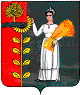 № п/пНаименование  мероприятийСрок исполненияОтветственный за исполнение1Проведение разъяснительной работы среди населения, в школах по правилам поведения на водоемах и около нихДо начала и во время паводкаГлава администрации, мед. работники, директор школы2Подготовить плавсредства для организации переправы через реку ПлавицаДо начала паводкаГлава администрации, руководитель п/у «Отрада»3Провести очистку обводной дороги, соединяющей с. Б.Отрада и с. Новочеркутино, в случае затопления мостаДо начала паводкаГлава администрации4Подготовить места эвакуации населения в случае подтопления улиц Советская, Пушкинская.До начала паводкаДиректор МБОУ СОШ с. Пушкино5Создать необходимый запас продуктов в магазине с. Б.Отрада в случае затопления моста.До начала паводкаРаботники торговли6Создать необходимый запас горюче смазочных материалов и запаса кормов для животныхДо начала паводкаРуководитель п/у «Отрада»7Организовать круглосуточное дежурство работников администрации для координирования действий всех занятых на работах во время паводкаС начала и до конца паводкаГлава администрации8Закрепить необходимую технику на случай ЧС во время паводкаДо начала паводкаРуководитель п/у «Отрада»9Организовать горячее питание людей на случай эвакуации из зон затопленияВо время паводкаГлава администрации, директор МБОУ СОШ с. Пушкино10Обеспечить охрану общественного порядка во время паводка на территории сельсовета (особенно в местах возможного затопления)Во время паводкаГлава администрации,  участковый инспектор11Обеспечить круглосуточное медицинское обслуживание населения в местах возможного затопленияВо время паводкаГлава администрации, медработники12О проведении паводка ежедневно информировать штаб го и ЧС по т. 2-19-00, 2-12-67, 2-14-44Во время паводкаГлава администрации№ п/пФамилия, имя, отчествоВремя дежурстваНомер телефона1Овчинникова Елена Александровна8.00 – 16.004-23-832Щукина Татьяна Васильевна16.00 – 24.00+7 915 855 08 171Александрина Лидия Викторовна0.00 – 8.004-23-512Пономаренко Татьяна Петровна8.00 – 16.004-25-263Линькова Олеся Александровна16.00 – 24.004-23-581Шевелева Галина Леонидовна0.00 – 8.008 920 245 76 202Машкова Галина Николаевна8.00 - 16.004-23-163Александрина Лидия Викторовна16.00 – 24.004-23-511Овчинникова Елена Александровна0.00 – 8.008 952 595 80 442Щукина Татьяна Васильевна8.00 - 16.004-25-263Линькова Олеся Александровна16.00 – 24.004-23-581Пономаренко Татьяна Петровна0.00 – 8.004-23-462Александрина Лидия Викторовна8.00 - 16.004-23-163Токмакова Надежда Михайловна16.00 – 24.00+7 915 855 08 171Шевелева Галина Леонидовна0.00 – 8.008 920 245 76 202Щукина Татьяна Васильевна8.00 - 16.004-25-263Александрина Лидия Викторовна16.00 – 24.004-23-511Шевелева Галина Леонидовна0.00 – 8.008 920 245 76 202Машкова Галина Николаевна8.00 - 16.004-23-163Линькова Олеся Александровна16.00 – 24.004-23-581Овчинникова Елена Александровна0.00 – 8.008 952 595 80 442Александрина Лидия Викторовна8.00 - 16.004-23-163Щукина Татьяна Васильевна16.00 – 24.00+7 915 855 08 171Александрина Лидия Викторовна0.00 – 8.004-23-512Пономаренко Татьяна Петровна8.00 - 16.004-25-263Шевелева Галина Леонидовна16.00 – 24.008 920 245 76 201Машкова Галина Николаевна0.00 – 8.004-23-372Щукина Татьяна Васильевна8.00 - 16.004-25-263Линькова Олеся Александровна16.00 – 24.004-23-581Шевелева Галина Леонидовна0.00 – 8.008 920 245 76 202Машкова Галина Николаевна8.00 - 16.004-23-163Александрина Лидия Викторовна 16.00 – 24.004-23-511Линькова Олеся Александровна0.00 – 8.004-23-582Шевелева Галина Леонидовна8.00 - 16.004-23-833Овчинникова Елена Александровна16.00 – 24.008 952 595 80 441Машкова Галина Николаевна0.00 – 8.004-23-372Токмакова Надежда Михайловна8.00 - 16.004-25-263Шевелева Галина Леонидовна16.00 – 24.008 920 245 76 201Линькова Олеся Александровна0.00 – 8.004-23-582Пономаренко Татьяна Петровна8.00 - 16.004-25-263Александрина Лидия Викторовна16.00 – 24.004-23-511Машкова Галина Николаевна0.00 – 8.004-23-372Овчинникова Елена Александровна8.00 - 16.004-23-833Линькова Олеся Александровна16.00 – 24.004-23-581Шевелева Галина Леонидовна0.00 – 8.008 920 245 76 202Щукина Татьяна Васильевна8.00 - 16.004-25-263Александрина Лидия Викторовна16.00 – 24.004-23-511Токмакова Надежда Михайловна0.00 – 8.00+7 915 855 08 172Овчинникова Елена Александровна8.00 - 16.004-23-833Машкова Галина Николаевна16.00 – 24.004-23-371Пономаренко Татьяна Петровна0.00 – 8.004-23-462Александрина Лидия Викторовна8.00 - 16.004-23-163Линькова Олеся Александровна16.00 – 24.004-23-581Машкова Галина Николаевна0.00 – 8.004-23-372Шевелева Галина Леонидовна8.00 - 16.004-23-833Щукина Татьяна Васильевна16.00 – 24.00+7 915 855 08 171Машкова Галина Николаевна0.00 – 8.004-23-372Пономаренко Татьяна Петровна8.00 - 16.004-25-263Овчинникова Елена Александровна16.00 – 24.008 952 595 80 441Шевелева Галина Леонидовна0.00 – 8.008 920 245 76 202Пономаренко Татьяна Петровна8.00 - 16.004-25-263Линькова Олеся Александровна16.00 – 24.004-23-581Машкова Галина Николаевна0.00 – 8.004-23-372Пономаренко Татьяна Петровна8.00 - 16.004-25-263Шевелева Галина Леонидовна16.00 – 24.008 920 245 76 20